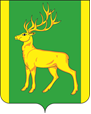 РОССИЙСКАЯ     ФЕДЕРАЦИЯИРКУТСКАЯ     ОБЛАСТЬДУМАМУНИЦИПАЛЬНОГО ОБРАЗОВАНИЯ КУЙТУНСКИЙ РАЙОН шестого созываРЕШЕНИЕ«___»___________2017 г.	                  р.п. Куйтун	 	               № _________О рассмотрении информации «Подготовка и открытие нового учебного года 2017-2018 в общеобразовательных учреждениях Куйтунского района»         Заслушав информацию начальника Управления образования администрации муниципального образования Куйтунский район Дыня Наталью Валерьевну «Подготовка и открытие нового учебного года 2017-2018 в общеобразовательных учреждениях Куйтунского района», руководствуясь статьями 29, 30, 47 Устава муниципального образования Куйтунский район, Дума муниципального образования Куйтунский районР Е Ш И Л А:1. Информацию начальника Управления образования администрации муниципального образования Куйтунский район Дыня Натальи Валерьевны «Подготовка и открытие нового учебного года 2017-2018 в общеобразовательных учреждениях Куйтунского района»  принять к сведению.Председатель Думы муниципального образованияКуйтунский район 							                  Л.В. МолоцилоПодготовил:Начальник Управления образования администрации муниципального образования Куйтунский район                                        ______________ Н.В. Дыня	Согласовано                                       И.о.начальника финансового управления администрации муниципального образования Куйтунский район                                      ______________ Л.А. Дворникова  «___»__________ 2017 г.                                       	Начальник управления по правовым вопросам,работе с архивом и кадрами администрации муниципального образования Куйтунский район«_____»__________ 2017 г.                                              _____________   В.А. ГоловизинаЗаместитель мэра по социальным вопросам администрации муниципального образования Куйтунский район                                           ______________ А.А. Гончаров  «___»__________ 2017 г.                                       	Информация«О подготовке муниципальных образовательных учреждений                                                                             к новому 2017 – 2018 учебному году»В системе образования Куйтунского района стабильно функционируют 42 образовательных учреждения - юридические лица: 13 средних общеобразовательных школ, 3 центра образования, 7 основных школ, 1 начальная школа, 9 филиалов (2 основные школы при средних общеобразовательных школах, 5 начальных школ при средних общеобразовательных школах, 2 начальные школы при основной общеобразовательной школе), 15 дошкольных общеобразовательных учреждений, 3 дошкольных учреждения при центрах образования, 3 дошкольных образовательных учреждения присоединены к  школам, 2 дошкольные группы при муниципальном казенном общеобразовательном учреждении Харикской средней общеобразовательной школе №2, дошкольная группа при муниципальном казенном общеобразовательном учреждении Усть – Кадинская средняя общеобразовательная школа,  2 дошкольных группы при муниципальном казенном общеобразовательном учреждении Чеботарихинская средняя общеобразовательная школа.Для обеспечения прав работников на получение гарантированной зарплаты основным мероприятием при подготовке образовательных учреждений  к началу учебного года была проведена оптимизация сети образовательных учреждений и приведение штатных расписаний в соответствие с выделенными нормативами.Проведены  оптимизационные мероприятия:Присоединение муниципального казенного дошкольного образовательного учреждения детский сад « Теремок» с.Амур к муниципальному казенному общеобразовательному учреждению Амурская основная общеобразовательная школа.Присоединение детского сада «Ёлочка» с. Тулюшка к Тулинской СОШ.  	Все мероприятия проведены на основе Закона Российской Федерации от 29.12.2012г. № 273 – ФЗ «Об образовании в Российской Федерации», согласно которому решение принято сходом граждан, районная комиссия проводит экспертизу последствий. Данные мероприятия будут закончены, после принятия решения районной комиссией. Для обеспечения планово - целевого характера подготовка образовательных учреждений к началу учебного года, проводилась согласно плана мероприятий, по имеющимся потребностям образовательных учреждений, включающий в себя:	противопожарные мероприятия;ремонт систем отопления;ремонт зданий;благоустройство территории;приобретение необходимого оборудования, ремонт оборудования;подготовка автотранспорта;Общая потребность в финансировании (по представленным прогнозным данным образовательных учреждений) 34057035 руб., в том числе:капитальные ремонты образовательных учреждений (ремонт  двух спортивных залов, 3 школ, детского сада) – 16882200 руб.;противопожарные мероприятия. Выполнение предписаний ГОСПОЖНАДЗОРА – 1352000 руб.выполнение предписаний Роспотребнадзора – 1957000 руб.ремонт систем отопления  4043134 руб.;ремонт зданий, благоустройство территории  7967701 руб. (ограждения, теневые навесы, тротуары и др.);приобретение необходимого оборудования 1355000 руб. (печи, мебель, софиты, холодильное оборудование и др.);- подготовка автотранспорта: 500000 руб. (запчасти, софинансирование в приобретении новых автобусов)Для решения вопроса финансирования капитальных ремонтов была проведена работа по вхождению в региональные и федеральные программы. Результатом работы стало выделение финансирования из средств  федерального бюджета на  капитальные ремонты двух спортивных залов (муниципальное казенное общеобразовательное учреждение Карымская средняя общеобразовательная школа и муниципальное казенное общеобразовательное учреждение Харикская средняя общеобразовательная школа  №2) в размере  2983700 руб. и выделение средств из регионального бюджета в размере 12671284,30 руб. на капитальный ремонт   муниципального казенного дошкольного образовательного учреждения детский сад «Солнышко» (2056973 руб.), муниципального казенного общеобразовательного учреждения Лермонтовская средняя общеобразовательная школа (1303500 руб.), муниципального казенного общеобразовательного учреждения Тулинская средняя общеобразовательная школа (6345700 руб.), муниципального казенного общеобразовательного учреждения Чеботарихинская  средняя общеобразовательная школа (2962611,30 руб.).Для обеспечения софинансирования в апреле 2017г внесены соответствующие изменения в муниципальную программу «Образование на 2015-2018гг». Объем средств софинансирования из муниципального бюджета составил 822680 руб. – капитальные ремонты образовательных учреждений, 158000 руб. – капитальные ремонт спортивных залов, итого 980680 руб.Капитальные ремонты ОУ проведены в полном объеме. Капитальные ремонты спортивных залов будут закончены в ноябре.Кроме того, на средства народного бюджета:Для ремонта спортивных залов ДЮСШ выделено на приобретение строительных материалов, светильников – 350 тыс.руб.Ремонт и приобретение мебели, мягкого инвентаря для интерната Барлукской СОШ – 645 тыс.руб.Ремонт крыши МКОУ СОШ №2 р.п. Куйтун и выполнение работ за ремонт – 349,575 тыс.руб.Приобретение мебели – 1188200 руб., оборудование для пищеблоков, бытовая техника – 781800 руб., орг.техника – 285 000  руб..Итого 3599575 руб. На сегодняшний день израсходовано 2130220,30 руб. Оставшиеся 1469354,70 руб. будут освоены до конца октября.Для ремонта МКОУ Ленинской СОШ – перевод детского сада в здание школы выделено из муниципального бюджета  – 650,564 тыс.руб.В рамках программы «Совершенствование организации питания» для выполнения целей софинансирование проведены. МКОУ ЦО «Возрождение»  - ремонт пищеблока на сумму 161563 руб.Для проведения текущих ремонтов руководителями ОУ (по их сведениям) привлечено 4417000 руб.Решение противопожарных, антитеррористических мероприятий было проведено в рамках муниципальной программы Образование на 2015-2018гг» подпрограммы «Пожарная безопасность». В подпрограмме заложено 2307500 руб. (пропитка огнезащитным составом чердачных перекрытий в 3 образовательных учреждениях на сумму 303,2 т.р. из местного бюджета; замер сопротивления изоляции в 6 образовательных учреждениях  на сумму 210,0 т.р. из местного бюджета; установка видеонаблюдения в 15 образовательных учреждениях на сумму:  807,5 т.р. из местного бюджета и за счет привлеченных средств.Для оказания содействия директорам по подготовке образовательных учреждений к началу учебного года Управлением образования проведены мероприятия:1. С 15 по 19 мая прошло собеседование начальника Управления образования с руководителями образовательных учреждений, с целью выявления остро - необходимых мероприятия и необходимых средства для их проведения.2. Подготовлено Распоряжение администрацией муниципального образования Куйтунский район «О приемке муниципальных образовательных учреждений муниципального образования Куйтунский район к новому 2017 – 2018 учебного году»  № 110-р от 08.09.2017г. 3. На совещании директоров 26.05.2017 г. рассмотрены необходимые управленческие действия по подготовке документов. 4. К началу июня 2017 года согласованы план – задания образовательных учреждений по подготовке  к новому учебному году. Составлен уточненный план подготовки образовательных учреждений к началу учебного года.5. Проведен анализ потребностей образовательных учреждений, для включения в проект бюджета 2018 г. необходимых мероприятий. 6. Проведен анализ финансирования, утвержденного в бюджете на проведение мероприятий по подготовке образовательных учреждений к началу учебного года. 	В рамках программы «Образование» на 2015 – 2018 г.г. проведено  финансирование:- подпрограмма «Дошкольное образование» - 240 000 руб. (оснащение оборудованием, бытовыми приборами). Профинансировано 124 тыс.руб. (д/с «Росинка», «Ручеек» - печи, «Незабудка» - стиральная машина)- подпрограмма «Здоровье» - 1226590 руб. (софинансирование капитальных ремонтов ОУ, пищеблоков). Подана заявка в Министерство образования Иркутской области для оснащения оборудованием школьных пищеблоков на сумму 830800 руб.- подпрограмма «Школьный автобус» - 500000 руб. (приобретение запасных частей- 47963 руб. – факт., план – 260000 руб.), (софинансирование 240 тыс.руб.)- подпрограмма «Пожарная безопасность – 2307500 руб. (итого 4274090 руб.)Общие затраты на подготовку ОУ составили 24960129,3 руб. в т.ч. внебюджетные средства 4417000 руб..Благодаря  проводимым мероприятиям все ОУ приняты к началу учебного года.Не решенными остались проблемы:Вхождение в региональную программу «Капитальные ремонты ОУ» 2х ОУ, имеющую ПСД и положительное заключение экспертизы: МКОУ СОШ №1 р.п. Куйтун, МБОУ ЦО «Каразей».Обеспечение вывода сигнала на пульт МЧС в ОУ, находящихся в поселениях в которых отсутствует устойчивая связь.Замена автобусов в ОУ. Району не выделены автобусы из-за ограниченности регионального финансирования.Для решения проблем:Подготовлено письмо в Министерство образования Иркутской области, ведется работа по встрече мэра с Министром образования.Ведется изучение потребности финансирования мероприятий по установке оборудования для вывода сигнала с использованием  интернета для включения в программу «Образование на 2015-2018гг».Готовится заявка в Министерство образования Иркутской области для включения в региональную программу на выделение субвенции для приобретения 9 автобусов. В октябре будет указан срок подачи заявки.Начальник Управления образования                                                                Н.В. Дыня